"УТВЕРЖДАЮ"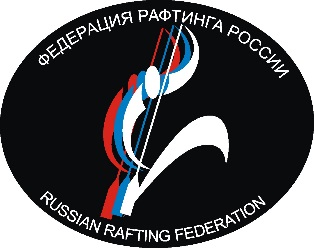 Главный судьяКоростелев А.Н. _________"___" _____________ 2018 г.ПРОТОКОЛрезультатов соревнований «Открытое первенство города Барнаула по рафтингу»дисциплина «параллельный спринт»Гл.секретарь							Макарова А.№ экипажаКомандаУчастникиВремя на дистанцииСумма штрафовРезультатРезультат лучшей попыткиМестоОчки56МБОУ "РАЭПШ" Лицей №130
г. Барнаул

Ковтун Илья
Бочкарев Кирилл
Внуков Сергей
Акимов Сергей
Князькова Виктория
Сухов Семен0:00:51,7600:00:51,760:00:51,76Финал  «А»1200606КГБОУ "Алтайский краевой 
педагогический лицей"
г. Барнаул
Миколкин Илья
Мелкомуков Дмитрий
Сингур Артем
Дедусенко Владислав
Савчук Леонид
Ботянов Владимир0:00:58,6400:00:58,640:00:58,64Финал  «А»219054К-9, КГБОУ ДО
 "АКЦДОТиК "Алтай"
г. Барнаул
Евтуховский Василий
Добрынин Никита
Куркин Евгений
Викторов Роман
Эндерс Данил
Фишер  Александра0:00:55,1000:00:55,100:00:55,10Финал  «В»3180601"Nord-80", МБОУ "Гимназия №80"
г. Барнаул

Чемакин Коля
Джаниашвили Влад
Игнатенко Лиза
Маслова Настя
Домбровская Алиса
Попов Данил0:01:04,7400:01:04,740:01:04,74Финал  «В»4170605"Аборигены-1"
КГБ ПОУ "Алтайская академия 
гостеприимства"
г. БарнаулФедюшкин Илья
Осадчев Данил
Шпиталев Константин
Егармина Екатерина
Константинова Виктория
Левина Софья0:01:01,1600:01:01,160:01:01,165160608"Аборигены-2"
КГБ ПОУ "Алтайская академия 
гостеприимства"
г. БарнаулЮдинцева Арина
Проворкина Кристина
Копылов Роман
Нищаков Владимир
Нищаков Сергей
Пирог Алина0:01:02,4300:01:02,430:01:02,43615053"Метеор", МБОУ "СОШ №12"
г. Новоалтайск

Марфина Марьяна
Евдокимов Глеб
Саланин Николай
Зимоглядов Данил
Лавриненко Никита
Пучина Валентина0:01:08,1900:01:08,190:01:08,197140612"Аборигены-3"
КГБ ПОУ "Алтайская академия 
гостеприимства"
г. БарнаулЛукьянов Николай
Урвачев Максим
Железняков Александр
Чурилова Евгения
Видягина Екатерина
Зяблицкая Александра0:01:11,9700:01:11,970:01:11,978130